      Рассмотрев протест прокурора Центрального района Санкт-Петербурга П.А. Забурко от 30.09.2020 г. №03-01/2020-392 и в соответствии с нормами Федерального закона от 01.04.1996  N 27-ФЗ  "Об индивидуальном (персонифицированном) учете в системе обязательного пенсионного страхования", Постановлением Правления ПФ РФ от 13.06.2019 N 335п "Об утверждении формы документа, подтверждающего регистрацию в системе индивидуального (персонифицированного) учета, и порядка его оформления в форме электронного документа", зарегистрированного  в Минюсте России 18.09.2019 N 55951 Муниципальный Совет внутригородского Муниципального образования Санкт-Петербурга муниципальный округ Лиговка-Ямская,                                                             РЕШИЛ:        1. Признать протест прокурора Центрального района Санкт-Петербурга П.А. Забурко от 30.09.2020 г. №03-01/2020-392 подлежащим удовлетворению.        2. Внести в абз. 6 п.4.1 приложения 1  Положения "О порядке  и условиях проведения конкурса на замещение должности Главы местной Администрации внутригородского Муниципального образования  Санкт-Петербурга муниципальный округ Лиговка-Ямская"  следующие изменения: абз. 6 п.4.1 приложения 1  изложить в следующей редакции – «страховое свидетельство обязательного пенсионного страхования (СНИЛС) или документ, подтверждающий регистрацию в системе индивидуального (персонифицированного) учета "Уведомление о регистрации в системе индивидуального (персонифицированного) учета (АДИ-РЕГ)».         3.  Опубликовать решение в официальном печатном издании Муниципального Совета - газете «Лиговка-Ямская» и на официальном  сайте Муниципального образования Лиговка-Ямская в информационно-телекоммуникационной сети «Интернет» (http://лиговка-ямская.рф/).        4.  Контроль за исполнением настоящего  решения возложить на Главу Муниципального образования  Лиговка-Ямская.     Настоящее    решение  вступает  в силу на следующий день после дня  его официального опубликования (обнародования).          Глава Муниципального образования                                                                  В.Н. Войтановский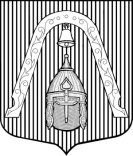 МУНИЦИПАЛЬНЫЙ СОВЕТ МУНИЦИПАЛЬНОГО  ОБРАЗОВАНИЯМУНИЦИПАЛЬНЫЙ ОКРУГЛИГОВКА-ЯМСКАЯМУНИЦИПАЛЬНЫЙ СОВЕТ МУНИЦИПАЛЬНОГО  ОБРАЗОВАНИЯМУНИЦИПАЛЬНЫЙ ОКРУГЛИГОВКА-ЯМСКАЯМУНИЦИПАЛЬНЫЙ СОВЕТ МУНИЦИПАЛЬНОГО  ОБРАЗОВАНИЯМУНИЦИПАЛЬНЫЙ ОКРУГЛИГОВКА-ЯМСКАЯМУНИЦИПАЛЬНЫЙ СОВЕТ МУНИЦИПАЛЬНОГО  ОБРАЗОВАНИЯМУНИЦИПАЛЬНЫЙ ОКРУГЛИГОВКА-ЯМСКАЯРешениеРешениеРешениеРешение14.04.2021 г.№№60                                                                                                          В редакции решений МС                                                                                                                       от 01.10.2015 №63                                                                                                                        от 10.11.2016 №121                                                                                                                        от 30.11.2017 №164                                                                                                                       от 02.10.2019 № 6                                                                                                          В редакции решений МС                                                                                                                       от 01.10.2015 №63                                                                                                                        от 10.11.2016 №121                                                                                                                        от 30.11.2017 №164                                                                                                                       от 02.10.2019 № 6                                                                                                          В редакции решений МС                                                                                                                       от 01.10.2015 №63                                                                                                                        от 10.11.2016 №121                                                                                                                        от 30.11.2017 №164                                                                                                                       от 02.10.2019 № 6                                                                                                          В редакции решений МС                                                                                                                       от 01.10.2015 №63                                                                                                                        от 10.11.2016 №121                                                                                                                        от 30.11.2017 №164                                                                                                                       от 02.10.2019 № 6"О внесении изменений в приложение 1  Положения "О порядке и условиях проведения конкурса на замещение должности Главы местной Администрации внутригородского Муниципального образования Санкт-Петербурга муниципальный округ Лиговка-Ямская"                                                                                                  "О внесении изменений в приложение 1  Положения "О порядке и условиях проведения конкурса на замещение должности Главы местной Администрации внутригородского Муниципального образования Санкт-Петербурга муниципальный округ Лиговка-Ямская"                                                                                                  "О внесении изменений в приложение 1  Положения "О порядке и условиях проведения конкурса на замещение должности Главы местной Администрации внутригородского Муниципального образования Санкт-Петербурга муниципальный округ Лиговка-Ямская"                                                                                                  